Принято на сессии                                                                                                                                             Совета депутатов 25.10.2018г.Р Е Ш Е Н И Ер.п. Усть-Абакан          от 25 октября 2018г.                                                                                             №  55Об утверждении Положения об учете муниципального имущества и порядке ведения реестра объектов муниципальной собственности муниципального образования Усть-Абаканский район.Рассмотрев ходатайство Главы Усть-Абаканского района, в целях реализации пункта 2 «г» перечня поручений  Президента Российской Федерации от 15 мая 2018 года № Пр-817ГС по итогам заседания Государственного Совета, состоявшегося 05 апреля 2018 года, с учетом приказа Минэкономразвития России от 05 мая 2016 года № 284 « Об  установлении объема  сведений об объектах учета реестра федерального имущества, подлежащих размещению на сайте федерального агентства по управлению  государственным имуществом в информационно-телекоммуникационной сети «Интернет», в соответствии со статьей 23 Устава муниципального образования Усть-Абаканский район Республики Хакасия, Совет депутатов Усть-Абаканского района Республики ХакасияРЕШИЛ:1. Утвердить Положение об учете муниципального имущества и порядке ведения реестра объектов муниципальной собственности муниципального образования Усть-Абаканский район (согласно Приложению).2. Считать утратившим силу решение Совета депутатов Усть-Абаканского района:       - от 29 сентября 2009 г. № 97 « Об утверждении Положения «Об учете муниципального имущества и порядке ведения реестра муниципальной собственности муниципального образования Усть-Абаканский район».3. Решение вступает в силу со дня его опубликования.4. Направить настоящее Решение Главе Усть-Абаканского района Егоровой Е.В.  для подписания и опубликования в газете «Усть-Абаканские известия».Председатель Совета депутатов		         	                     ГлаваУсть-Абаканского района                                   		          Усть-Абаканского                                                                                                      района___________Т.А. Курбатова			                     _________Е.В. Егорова                            Приложение              к решению Совета депутатов                Усть-Абаканского района                                     от 25.10.2018г.№ 55ПОЛОЖЕНИЕоб учете муниципального имущества и порядке ведения реестра объектов муниципальной собственности муниципального образования Усть-Абаканский район1. ОБЩИЕ ПОЛОЖЕНИЯНастоящее Положение устанавливает порядок учета муниципального имущества и ведения реестра объектов муниципальной собственности муниципального образования Усть-Абаканский район, состав и перечень регистрируемой информации об объектах учета, порядок ее сбора и обработки, полномочия и ответственность организаций, участвующих в создании реестра.Положение разработано на основании:Гражданского кодекса Российской Федерации;Федерального закона от 6 октября 2003 г. № 131-ФЗ "Об общих принципах организации местного самоуправления в Российской Федерации";Положения "Об учете федерального имущества", утвержденного Постановлением Правительства Российской Федерации от 16 июля 2007 года № 447;Положения "Об управлении муниципальной собственностью муниципального образования Усть-Абаканский район", утвержденного решением Совета депутатов муниципального образования Усть-Абаканский район от 15.10.2007 № 74.Целью ведения реестра является обеспечение учета и сохранностиобъектов, находящихся в собственности муниципального образования Усть-Абаканский район.       1.3. Формирование и ведение реестра осуществляет Управление имущественных отношений администрации муниципального образования Усть-Абаканский район (далее - Управление).2. ПОРЯДОК УЧЕТА МУНИЦИПАЛЬНОГО ИМУЩЕСТВА2.1. Учет муниципального имущества муниципального образования Усть-Абаканский район производится путем ведения реестра объектов муниципальной собственности муниципального образования Усть-Абаканский район (далее - Реестр).2.2. Учет муниципального имущества включает в себя описание объекта учета с указанием его индивидуальных особенностей, позволяющее однозначно отличить его от других объектов.2.3. Органы местного самоуправления, а также муниципальные предприятия и учреждения муниципального образования Усть-Абаканский район, являющиеся балансодержателями имущества, представляют в Управление карту учета муниципального имущества, имеющегося у юридического лица (далее именуется Карта учета), по форме согласно приложению № 1 и Перечни объектов движимого и недвижимого имущества, оборотных средств (далее именуется Перечень) по форме согласно приложениям №№ 2, 3, 4,52.4. Для учета муниципального имущества, находящегося в муниципальной казне муниципального образования Усть-Абаканский район, Управление составляет карту учета имущества муниципальной казны муниципального образования Усть-Абаканский район по форме согласно приложению № 6.2.5. В случае возникновения у Управления сомнений в достоверности представленных данных проведение учета приостанавливается, а в адрес юридического лица направляется предписание об обязательном представлении в течение месяца дополнительных сведений.3. СТРУКТУРА РЕЕСТРА3.1. Реестр состоит из 3 разделов:В раздел 1. включаются сведения о муниципальном недвижимом имуществе, в том числе:- наименование объекта недвижимости, литер по техпаспорту;- адрес /памятник истории и культуры  ( да или нет);- основание нахождения объекта у юридического лица (№ и дата свидетельства о государственной регистрации прав или другого правоустанавливающего документа);- кадастровый номер муниципального недвижимого имущества;- сведения о балансовой стоимости муниципального недвижимого имущества;- сведения об остаточной стоимости муниципального недвижимого имущества;- этажность недвижимого имущества;-площадь, протяженность и ( или) иные параметры, характеризующие физические свойства недвижимого имущества;- даты возникновения  и прекращения права муниципальной собственности на недвижимое имущество;- сведения о кадастровой стоимости недвижимого имущества;- сумма начисленной амортизации;- сведения об установленных в отношении муниципального недвижимого имущества ограничениях ( обременениях) с указанием основания и даты их возникновения и прекращения.3.2. В раздел 2. включаются  сведения о муниципальном движимом имуществе, в том числе:- инвентарный номер движимого имущества;- наименование объекта движимого имущества ( реквизиты документов – основания возникновения права ( прекращения, обременения);- год выпуска, ввода в эксплуатацию движимого имущества;- государственный регистрационный номер движимого имущества;- сумма начисленной амортизации движимого имущества;- сведения о балансовой стоимости движимого имущества;- сведения о остаточной стоимости движимого имущества.3.3. В раздел 3 включаются сведения о муниципальных предприятиях, в которых учредителем является муниципальное образование Усть-Абаканский район в том числе:- полное наименование и организационно-правовая форма юридического лица ИНН/КПП/ОГРН;- адрес ( местонахождение)  юридического лица;- дата государственной регистрации юридического лица;- реквизиты документа  -основания создания юридического лица (участия муниципального образования в  создании (уставном капитале) юридического лица);- размер уставного фонда ( для муниципальных унитарных предприятий);- размер доли, принадлежащей муниципальному образованию в уставном  ( складочном) капитале, в процентах ( для хозяйственных обществ и товариществ);- данные о балансовой и остаточной стоимости основных средств (фондов) ( для муниципальных учреждений и муниципальных унитарных предприятий);- среднесписочная численность работников ( для муниципальных учреждений и муниципальных унитарных предприятий).4. ПОРЯДОК ВЕДЕНИЯ РЕЕСТРА4.1. Ведение Реестра осуществляется на бумажных и магнитных носителях и включает в себя ведение баз данных муниципального имущества и объединение их в единый банк данных.Ведение базы данных муниципального имущества означает занесение в нее объектов учета и данных о них, обновление данных об объектах учета и их исключение из указанной базы данных при изменении формы собственности или других вещных прав на объекты учета.4.2. Основаниями для включения объекта в Реестр являются:1) федеральный закон Российской Федерации, закон Республики Хакасия либо иной нормативный акт, относящий определенное имущество к муниципальной собственности;2) акт федерального органа либо соответствующего органа Республики Хакасия, уполномоченного распоряжаться объектами государственной собственности, о передаче имущества из государственной собственности в муниципальную собственность муниципального образования Усть-Абаканский район;3) договор о передаче определенного имущества в муниципальную собственность из частной собственности юридических либо физических лиц;4) акт приемки в эксплуатацию зданий, сооружений, построенных за счет средств бюджета муниципального образования Усть-Абаканский район либо средств муниципальных предприятий (учреждений);5) решение суда о признании права муниципальной собственности.4.3. Основаниями для исключения объекта из Реестра являются:1) документы о передаче имущества в государственную собственность Российской Федерации либо Республики Хакасия, а также о передаче имущества в собственность некоммерческих организаций в случаях, установленных действующим законодательством;2) договор купли-продажи имущества при приватизации муниципального имущества;3) документы о списании имущества;4) решение суда;5) иные документы, подтверждающие прекращение права муниципальной собственности в случаях, установленных действующим законодательством.4.4. Органы местного самоуправления, а также муниципальные предприятия и учреждения муниципального образования Усть-Абаканский район, являющиеся балансодержателями имущества, ежегодно до 1 апреля текущего года представляют в Управление обновленные Карты учета муниципального имущества с Перечнями в соответствии с приложениями №№ 1, 2, 3, 4,5 на бумажном и магнитном носителях (в формате MS Excel), а также ежеквартально сообщают в Управление о поступлении имущества, подлежащего включению в Реестр, на их баланс, либо выбытии с их баланса.4.5. Балансовая стоимость объектов, включаемых в Реестр, указывается по состоянию на момент их включения. Переоценка объектов производится в соответствии с действующим законодательством, а также в случаях совершения сделок с объектами.4.6. В случае передачи имущества в муниципальную казну муниципального образования Усть-Абаканский район, а также у муниципального имущества, составляющего муниципальную казну муниципального образования Усть-Абаканский район, в графе "наименование балансодержателя объекта" указывается "муниципальная казна".5. ПОРЯДОК ПРЕДОСТАВЛЕНИЯ ИНФОРМАЦИИ,СОДЕРЖАЩЕЙСЯ В РЕЕСТРЕ5.1. Информация об объектах учета, содержащаяся в Реестре, предоставляется заинтересованным лицам в соответствии с действующим законодательством на основании письменного обоснованного запроса.5.2. Информация об объектах учета (или мотивированный отказ в ее предоставлении) сообщается заявителю в 3-дневный срок.
6. ПОРЯДОК ОПУБЛИКОВАНИЯ ИНФОРМАЦИИ ИЗ  РЕЕСТРА6.1. Сведения об объектах учета Реестра, за исключением сведений, составляющих государственную тайну, и иных сведений ограниченного доступа, в объеме, предусмотренном настоящим Положением, подлежит размещению на сайте администрации  в информационно- телекоммуникационной сети «Интернет».6.2. Актуализация сведений об объектах учета Реестра, размещенных на сайте администрации, осуществляется ежегодно до 25 октября года, следующего за отчетным.6.3. Сведения об объектах учета Реестра, подлежащие размещению на сайте администрации, включают:6.3.1. Сведения о муниципальных учреждениях,  муниципальных унитарных предприятиях:полное наименование и организационно-правовая форма юридического лица;	адрес ( местонахождение), ОГРН, ИНН, КПП.	6.3.2. В отношении объектов недвижимого имущества:	реестровый номер;	кадастровый номер объекта недвижимого имущества ( при наличии);	адрес ( описание местоположения) недвижимого имущества;	площадь, протяженность и ( или) иные параметры, характеризующие физические свойства объекта недвижимого имущества;	вид объекта ( для здания, строения, сооружения);	назначение здания, помещения, сооружения;	права и ограничения ( обременения) на объект недвижимого имущества.6.3.3. В отношении объектов движимого имущества:наименование;характеристики имущества – марка, модель и иные индивидуализирующие  характеристики имущества в соответствии с данными Реестра.Приложение № 1к Положению об учетемуниципального имущества ипорядке ведения реестра объектовмуниципальной собственностимуниципального образованияУсть-Абаканский районКАРТАУЧЕТА МУНИЦИПАЛЬНОГО ИМУЩЕСТВА,ИМЕЮЩЕГОСЯ У ЮРИДИЧЕСКОГО ЛИЦА__________________________________                                                  (наименование юридического лица)по состоянию на ________________    Заверяю: ______________________________                (подпись руководителя)    Руководитель    ___________________________ ___________________________________________     (должность руководителя)   (подпись)   (Ф.И.О.)   (код, телефон, факс)    ____________________________ МП              (дата)    Главный бухгалтер _____________________________________________________                                (подпись)   (Ф.И.О.)      (код, телефон)        МП    Карта составлена ______________________________________________________                         (подпись)   (Ф.И.О. составителя)   (код, телефон)    Данные по состоянию на ____________________ проверены и приняты к учету    ___________________________ ___________________________________________    (должность исполнителя)           (подпись)        (Ф.И.О.)    ___________________________             (дата)    Данные по состоянию на ______________ введены в электронную базу данных    ___________________________ ___________________________________________      (должность исполнителя)           (подпись)        (Ф.И.О.)    ___________________________       (дата)Приложение № 2к Положению об учетемуниципального имущества ипорядке ведения реестра объектовмуниципальной собственностимуниципального образованияУсть-Абаканский районПЕРЕЧЕНЬОБЪЕКТОВ НЕДВИЖИМОСТИ__________________________________(наименование юридического лица)по состоянию на ________________Приложение №;3к Положению об учетемуниципального имущества ипорядке ведения реестра объектовмуниципальной собственностимуниципального образованияУсть-Абаканский районПЕРЕЧЕНЬМУНИЦИПАЛЬНОГО ДВИЖИМОГО ИМУЩЕСТВА, НАХОДЯЩЕГОСЯ В СОБСТВЕННОСТИ МУНИЦИПАЛЬНОГО ОБРАЗОВАНИЯ__________________________________________(наименование юридического лица)по состоянию на ____________________Приложение №;4к Положению об учетемуниципального имущества ипорядке ведения реестра объектовмуниципальной собственностимуниципального образованияУсть-Абаканский районСВЕДЕНИЯО МУНИЦИПАЛЬНЫХ ПРЕДПРИЯТИЯХ, В КОТОРЫХ УЧРЕДИТЕЛЕМ ЯВЛЯЕТСЯ МУНИЦИПАЛЬНОЕ ОБРАЗОВАНИЕ__________________________________________(наименование юридического лица)по состоянию на ____________________Приложение ; 5к Положению об учетемуниципального имущества ипорядке ведения реестра объектовмуниципальной собственностимуниципального образованияУсть-Абаканский районПЕРЕЧЕНЬОБОРОТНЫХ СРЕДСТВ__________________________________________(наименование юридического лица)по состоянию на ____________________    Руководитель __________________________________________________________                                  (подпись)           (Ф.И.О.)    Главный бухгалтер МП __________________________________________________                                  (подпись)           (Ф.И.О.)    Перечень составлен ____________________________________________________                                  (подпись)           (Ф.И.О.)Приложение N 6к Положению об учетемуниципального имущества ипорядке ведения реестра объектовмуниципальной собственностимуниципального образованияУсть-Абаканский районКАРТАУЧЕТА ИМУЩЕСТВА МУНИЦИПАЛЬНОЙ КАЗНЫМУНИЦИПАЛЬНОГО ОБРАЗОВАНИЯ УСТЬ-АБАКАНСКИЙ РАЙОНпо состоянию на ____________________    Руководитель __________________________________________________________                                     (подпись)         (Ф.И.О.)    Главный бухгалтер МП __________________________________________________                                     (подпись)         (Ф.И.О.)    Перечень составлен ____________________________________________________                                     (подпись)         (Ф.И.О.)И.о. Управляющего деламиадминистрации района                                                                        О.В.Лемытская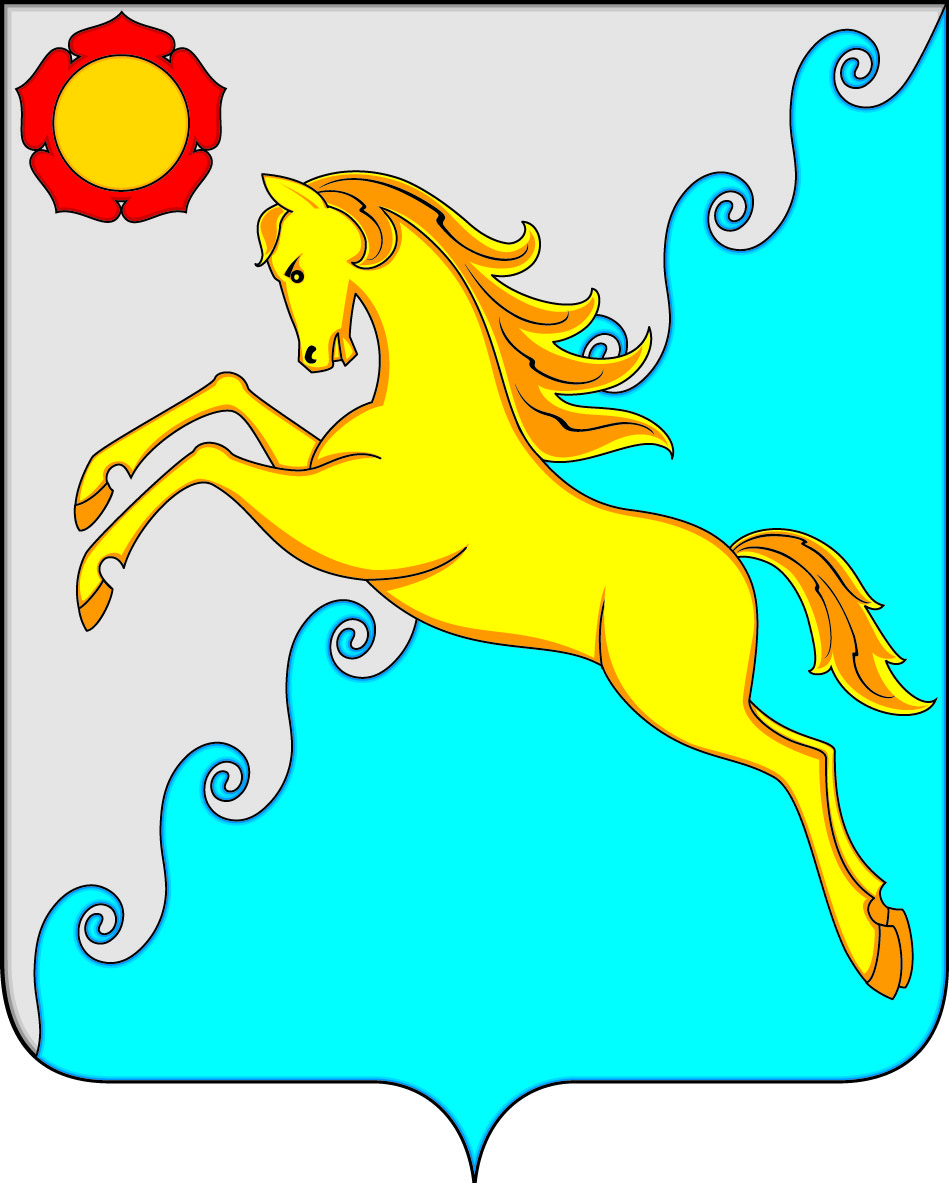 СОВЕТ ДЕПУТАТОВ УСТЬ-АБАКАНСКОГО РАЙОНАРЕСПУБЛИКИ ХАКАСИЯ1.Реквизиты в основные данные юридического лица1.Реквизиты в основные данные юридического лица1.Реквизиты в основные данные юридического лица1.Реквизиты в основные данные юридического лица№п/п№п/пНаименование данных об объекте учетаХарактеристики данных1.1.Полное наименование юридического лица1.2.ОКПО2.3.Юридический адрес2.4.ОКАТО (СОАТО)3.5.Основной вид деятельности3.6.ОКВЭД, (ОКОНХ)4.7.Форма собственности4.8.ОКФС, (КФС)5.9.Организационно-правовая форма5.10.ОКОПФ (КОПФ)6.11.Идентификационный номер налогоплательщика7.12.КПП8.13.Уставный капитал (фонд)  ( тыс.руб.)9.14.Стоимость чистых активов ( тыс.руб.)10.15.Среднесписочная численность персонала ( человек)11.16.Полное наименование органа государственной  власти, в ведении которого находится  юридическое лицо17.ОКПО18.ОКОГУ (СООГУ)II. Состав объекта учетаII. Состав объекта учетаII. Состав объекта учетаII. Состав объекта учетаII. Состав объекта учета№п/п№строкиНаименование данных об объекте учетаХарактеристики данных Характеристики данных Балансовая стоимость ( тыс.руб.)Остаточная стоимость ( тыс.руб.)1.1.Недвижимость, всего, в том числе:1.2.-основные средства1.3.-незавершенное строительство2.4.Движимое имущество, всего ( сумма строк 7,8,9), в том числе:2.5.-имущество, балансовая стоимость, которого превышает 100 тысяч рублей2.6.-имущество, балансовая стоимость которого не превышает 100 тысяч рублей2.7.Итого основных средств ( сумма строк 5,6)2.8.-оборотные средства2.9.-нематериальные активы3.10.Основные средства, всего ( сумма строк 2,7)4.11.Стоимость всего имущества ( сумма строк 1,4) № п/пНаименование объекта недвижимости, литера по техпаспортуАдреспамятник истории и культуры ( да или нет)Основаниенахождение объекта у юридического лица ( №  и дата св-ва о госрегистрации прав или другого правоустана-вливающего документа)Кадастровый номер муниципального недвижимого имуществаБалансовая  стоимость( тыс.руб)Остаточная стоимость (тыс.руб)ЭтажностьОбщая площадь( кв.м)Полезная площадь(кв.м)Протяженность(м)Объем(руб.м)Дата и основания возникновения ( прекращения) праваКадастровая стоимость  ( тыс.руб).Сумма начисленной амортизации ( тыс.руб)Ограничения ( обременения) с указанием даты возникновения и прекращения    1     2   3        4     5 6  7 8  9  10111213      14    15     16Раздел 1. ОСНОВНЫЕ СРЕДСТВА ( ЗДАНИЯ, ЧАСТИ ЗЖАНИЙ, ПОМЕЩЕНИЯ, СООРУЖЕНИЯ)Раздел 1. ОСНОВНЫЕ СРЕДСТВА ( ЗДАНИЯ, ЧАСТИ ЗЖАНИЙ, ПОМЕЩЕНИЯ, СООРУЖЕНИЯ)Раздел 1. ОСНОВНЫЕ СРЕДСТВА ( ЗДАНИЯ, ЧАСТИ ЗЖАНИЙ, ПОМЕЩЕНИЯ, СООРУЖЕНИЯ)Раздел 1. ОСНОВНЫЕ СРЕДСТВА ( ЗДАНИЯ, ЧАСТИ ЗЖАНИЙ, ПОМЕЩЕНИЯ, СООРУЖЕНИЯ)Раздел 1. ОСНОВНЫЕ СРЕДСТВА ( ЗДАНИЯ, ЧАСТИ ЗЖАНИЙ, ПОМЕЩЕНИЯ, СООРУЖЕНИЯ)Раздел 1. ОСНОВНЫЕ СРЕДСТВА ( ЗДАНИЯ, ЧАСТИ ЗЖАНИЙ, ПОМЕЩЕНИЯ, СООРУЖЕНИЯ)Раздел 1. ОСНОВНЫЕ СРЕДСТВА ( ЗДАНИЯ, ЧАСТИ ЗЖАНИЙ, ПОМЕЩЕНИЯ, СООРУЖЕНИЯ)Раздел 1. ОСНОВНЫЕ СРЕДСТВА ( ЗДАНИЯ, ЧАСТИ ЗЖАНИЙ, ПОМЕЩЕНИЯ, СООРУЖЕНИЯ)Раздел 1. ОСНОВНЫЕ СРЕДСТВА ( ЗДАНИЯ, ЧАСТИ ЗЖАНИЙ, ПОМЕЩЕНИЯ, СООРУЖЕНИЯ)Раздел 1. ОСНОВНЫЕ СРЕДСТВА ( ЗДАНИЯ, ЧАСТИ ЗЖАНИЙ, ПОМЕЩЕНИЯ, СООРУЖЕНИЯ)Раздел 1. ОСНОВНЫЕ СРЕДСТВА ( ЗДАНИЯ, ЧАСТИ ЗЖАНИЙ, ПОМЕЩЕНИЯ, СООРУЖЕНИЯ)Раздел 1. ОСНОВНЫЕ СРЕДСТВА ( ЗДАНИЯ, ЧАСТИ ЗЖАНИЙ, ПОМЕЩЕНИЯ, СООРУЖЕНИЯ)Раздел 1. ОСНОВНЫЕ СРЕДСТВА ( ЗДАНИЯ, ЧАСТИ ЗЖАНИЙ, ПОМЕЩЕНИЯ, СООРУЖЕНИЯ)Раздел 1. ОСНОВНЫЕ СРЕДСТВА ( ЗДАНИЯ, ЧАСТИ ЗЖАНИЙ, ПОМЕЩЕНИЯ, СООРУЖЕНИЯ)Раздел 1. ОСНОВНЫЕ СРЕДСТВА ( ЗДАНИЯ, ЧАСТИ ЗЖАНИЙ, ПОМЕЩЕНИЯ, СООРУЖЕНИЯ)Раздел 1. ОСНОВНЫЕ СРЕДСТВА ( ЗДАНИЯ, ЧАСТИ ЗЖАНИЙ, ПОМЕЩЕНИЯ, СООРУЖЕНИЯ)1.Объекты нежилого фонда1.Объекты нежилого фонда1.Объекты нежилого фонда1.Объекты нежилого фонда1.Объекты нежилого фонда1.Объекты нежилого фонда1.Объекты нежилого фонда1.Объекты нежилого фонда1.Объекты нежилого фонда1.Объекты нежилого фонда1.Объекты нежилого фонда1.Объекты нежилого фонда1.Объекты нежилого фонда1.Объекты нежилого фонда1.Объекты нежилого фонда1.Объекты нежилого фондаИтого (по графам 1,6,7,9,10)Итого (по графам 1,6,7,9,10)Итого (по графам 1,6,7,9,10)Итого (по графам 1,6,7,9,10)Итого (по графам 1,6,7,9,10)2.Объекты жилищного фонда2.Объекты жилищного фонда2.Объекты жилищного фонда2.Объекты жилищного фонда2.Объекты жилищного фонда2.Объекты жилищного фонда2.Объекты жилищного фонда2.Объекты жилищного фонда2.Объекты жилищного фонда2.Объекты жилищного фонда2.Объекты жилищного фонда2.Объекты жилищного фонда2.Объекты жилищного фонда2.Объекты жилищного фонда2.Объекты жилищного фонда2.Объекты жилищного фондаИтого (по графам 1,6,7,9,10)Итого (по графам 1,6,7,9,10)Итого (по графам 1,6,7,9,10)Итого (по графам 1,6,7,9,10)Итого (по графам 1,6,7,9,10)3.Иные объекты3.Иные объекты3.Иные объекты3.Иные объекты3.Иные объекты3.Иные объекты3.Иные объекты3.Иные объекты3.Иные объекты3.Иные объекты3.Иные объекты3.Иные объекты3.Иные объекты3.Иные объекты3.Иные объекты3.Иные объектыИтого (по графам 1,6,7,9,10,11.12)Итого (по графам 1,6,7,9,10,11.12)Итого (по графам 1,6,7,9,10,11.12)Итого (по графам 1,6,7,9,10,11.12)Итого (по графам 1,6,7,9,10,11.12)Итого  по разделу 1. (по графам 1,6,7,9,10,11,12)Итого  по разделу 1. (по графам 1,6,7,9,10,11,12)Итого  по разделу 1. (по графам 1,6,7,9,10,11,12)Итого  по разделу 1. (по графам 1,6,7,9,10,11,12)Итого  по разделу 1. (по графам 1,6,7,9,10,11,12)Раздел II. ОБЪЕКТЫ НЕЗАВЕРШЕННОГО СТРОИТЕЛЬСТВАРаздел II. ОБЪЕКТЫ НЕЗАВЕРШЕННОГО СТРОИТЕЛЬСТВАРаздел II. ОБЪЕКТЫ НЕЗАВЕРШЕННОГО СТРОИТЕЛЬСТВАРаздел II. ОБЪЕКТЫ НЕЗАВЕРШЕННОГО СТРОИТЕЛЬСТВАРаздел II. ОБЪЕКТЫ НЕЗАВЕРШЕННОГО СТРОИТЕЛЬСТВАРаздел II. ОБЪЕКТЫ НЕЗАВЕРШЕННОГО СТРОИТЕЛЬСТВАРаздел II. ОБЪЕКТЫ НЕЗАВЕРШЕННОГО СТРОИТЕЛЬСТВАРаздел II. ОБЪЕКТЫ НЕЗАВЕРШЕННОГО СТРОИТЕЛЬСТВАРаздел II. ОБЪЕКТЫ НЕЗАВЕРШЕННОГО СТРОИТЕЛЬСТВАРаздел II. ОБЪЕКТЫ НЕЗАВЕРШЕННОГО СТРОИТЕЛЬСТВАРаздел II. ОБЪЕКТЫ НЕЗАВЕРШЕННОГО СТРОИТЕЛЬСТВАРаздел II. ОБЪЕКТЫ НЕЗАВЕРШЕННОГО СТРОИТЕЛЬСТВАРаздел II. ОБЪЕКТЫ НЕЗАВЕРШЕННОГО СТРОИТЕЛЬСТВАРаздел II. ОБЪЕКТЫ НЕЗАВЕРШЕННОГО СТРОИТЕЛЬСТВАРаздел II. ОБЪЕКТЫ НЕЗАВЕРШЕННОГО СТРОИТЕЛЬСТВАРаздел II. ОБЪЕКТЫ НЕЗАВЕРШЕННОГО СТРОИТЕЛЬСТВАИтого (по графам 1,6,7,9,10,11,12)Итого (по графам 1,6,7,9,10,11,12)Итого (по графам 1,6,7,9,10,11,12)Итого (по графам 1,6,7,9,10,11,12)Итого (по графам 1,6,7,9,10,11,12)Всего (по графам 1,6,7,9,10,11,12)Всего (по графам 1,6,7,9,10,11,12)Всего (по графам 1,6,7,9,10,11,12)Всего (по графам 1,6,7,9,10,11,12)Всего (по графам 1,6,7,9,10,11,12)№п/пИнвентарный№Наименование объектадвижимого имуществаНаименование объектадвижимого имуществаНаименование объектадвижимого имуществаГод ввода вэксплуатациюБалансовая стоимость ( тыс.руб.)Остаточная стоимость ( тыс.руб.)1       2                    3                    3                    3             4       5        6Основные средстваОсновные средстваОсновные средстваОсновные средстваОсновные средстваОсновные средстваОсновные средстваОсновные средства1.Транспортные средства1.Транспортные средства1.Транспортные средства1.Транспортные средства1.Транспортные средства1.Транспортные средства1.Транспортные средства1.Транспортные средстваНаименование, VIN, № двигателя, № кузова,№ шассиНаименование, VIN, № двигателя, № кузова,№ шассиГодвыпускаГос.№Итого ( по графам 1,5,6)Итого ( по графам 1,5,6)Итого ( по графам 1,5,6)Итого ( по графам 1,5,6)2.Машины и оборудование2.Машины и оборудование2.Машины и оборудование2.Машины и оборудование2.Машины и оборудование2.Машины и оборудование2.Машины и оборудование2.Машины и оборудованиеИтого ( по графам1,5,6)Итого ( по графам1,5,6)Итого ( по графам1,5,6)Итого ( по графам1,5,6)Итого ( по графам1,5,6)3.Другие виды основных средств3.Другие виды основных средств3.Другие виды основных средств3.Другие виды основных средств3.Другие виды основных средствИтого ( по графам 1,5,6)Итого ( по графам 1,5,6)Итого ( по графам 1,5,6)Итого ( по графам 1,5,6)Всего ( по графам 1,5,6)Всего ( по графам 1,5,6)Всего ( по графам 1,5,6)Всего ( по графам 1,5,6)Полное наименование и организационно-правовая форма юридического лицаИНН/КПП/ОГРНАдрес местонахожденияДата государственной регистрацииРеквизиты документа, основание создания юрлицаРазмер  уставного фондаРазмер доли, принадлежащей муниципальному образованию в уставном капиталеБалансовая стоимость основных средствтыс.руб.Остаточная стоимость основных средствтыс. руб.Среднесписочная численность работников      1       2                    3      4               5       6     7     8       9№п/пНаименование объекта оборотных средствБалансовая стоимость ( тыс.руб.)  1                                                                       2           31.Сырье, материалы и другие аналогичные ценности2.Малоценные и быстроизнашивающиеся предметы3.Готовая продукция и товары для перепродажи4.Денежные средстваИтого ( по графе 3)№п/пНаименование данных об объекте учетаХарактеристики данныхХарактеристики данных№п/пНаименование данных об объекте учетаБалансовая стоимость( тыс.руб)Остаточная стоимость(тыс.руб.)1.Недвижимое имущество2.Движимое имущество3.Стоимость всего имущества